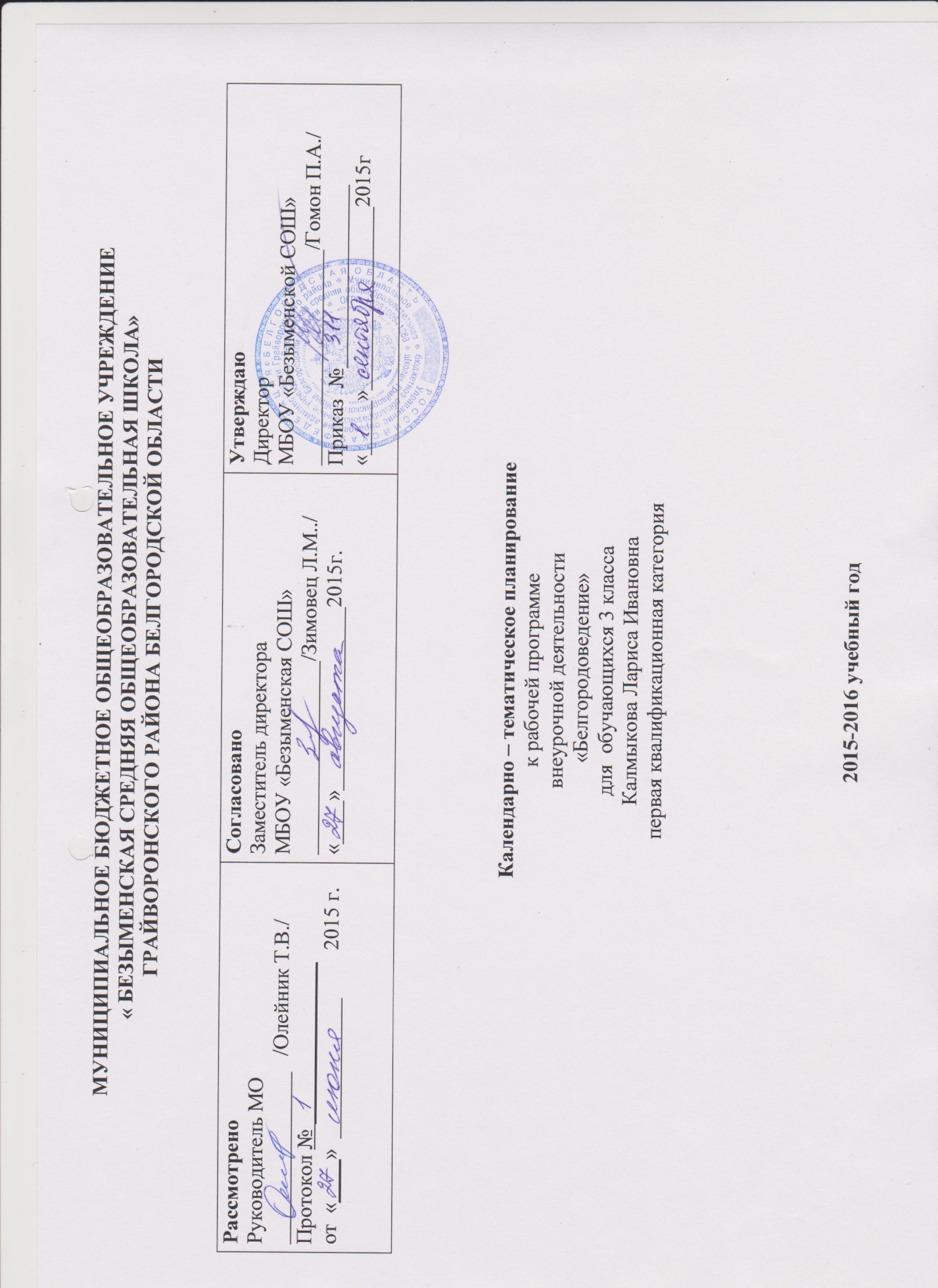 №п/пТемыЧасыДатаДата№п/пТемыЧасыПФВводное занятие – 2чВводное занятие – 2чВводное занятие – 2чВводное занятие – 2чВводное занятие – 2ч1Вводное занятие103.092Знакомство с литературой по краеведению.110.09География Белгородской области – 3чГеография Белгородской области – 3чГеография Белгородской области – 3чГеография Белгородской области – 3чГеография Белгородской области – 3ч3География Белгородской области117.094Белгородская область на карте и глобусе.124.095Путешествие по родному краю101.10История Белгородской области - 6чИстория Белгородской области - 6чИстория Белгородской области - 6чИстория Белгородской области - 6чИстория Белгородской области - 6ч6История Белгородской области108.107История города Белгорода115.108Образование Белгородской области122.109Символика Белгородской области105.1110Они прославили Белгородскую землю.112.1111Знаменательные события в истории Белгородской области119.11Белгородчина в годы Великой Отечественной  войны 1941-1945 гг. – 4чБелгородчина в годы Великой Отечественной  войны 1941-1945 гг. – 4чБелгородчина в годы Великой Отечественной  войны 1941-1945 гг. – 4чБелгородчина в годы Великой Отечественной  войны 1941-1945 гг. – 4чБелгородчина в годы Великой Отечественной  войны 1941-1945 гг. – 4ч12Курская битва126.1113Огненная судьба Белгородчины103.1214Дети и война110.1215Белгород – город воинской славы117.12Природа родного края – 6чПрирода родного края – 6чПрирода родного края – 6чПрирода родного края – 6чПрирода родного края – 6ч16Белгородские черноземы.124.1217Растительный мир родного края114.0118Животный мир родного края.121.0119Водоемы родного края.128.0120Красная книга Белгородской области104.1221Заповедник «Белогорье»111.12Развитие экономики родного края – 4чРазвитие экономики родного края – 4чРазвитие экономики родного края – 4чРазвитие экономики родного края – 4чРазвитие экономики родного края – 4ч22Полезные ископаемые Белгородской области.118.1223Занятия городского и сельского  населения Белгородской области.125.1224Профессии в Белгородской области. 103.0325Белгородчина – железорудный, хлебный край110.03Культура Белгородской области – 6чКультура Белгородской области – 6чКультура Белгородской области – 6чКультура Белгородской области – 6чКультура Белгородской области – 6ч26Мой край - Белгородчина117.0327Культура Белгородской области131.0328Памятники архитектуры Белгородской области107.0429Народные промыслы Белгородского края.114.0430Достопримечательности Белгородской области.121.0431Семь чудес Белгородчины.128.04Подготовка и проведение итоговых занятий – 3чПодготовка и проведение итоговых занятий – 3чПодготовка и проведение итоговых занятий – 3чПодготовка и проведение итоговых занятий – 3чПодготовка и проведение итоговых занятий – 3ч32Подготовка к итоговому тестированию105.0533Итоговое тестирование112.0534Анализ итогового тестирования119.05Итого – 34чИтого – 34чИтого – 34чИтого – 34чИтого – 34ч